PB DE HISTÓRIA(manhã)	1/6NotaUNIDADE:_ 	PROFESSOR:	4º BIMESTRE/2010ALUNO(A):  	Nº  	TURMA:  	1º ano	Ensino Fundamental	DATA:	/_	/_	_Total: 100 pontosA T E N Ç Ã OPreencha o cabeçalho de todas as páginas de sua prova.Não utilize corretor líquido e máquina de calcular.Evite pedir material emprestado durante a prova.Evite falar ou fazer barulho durante a prova, pois poderá atrapalhar seus amigos.Tenha capricho com sua letra.Faça a prova com calma, pensando bem antes de responder as questões. Não se esqueça de revê-las, antes de entregá-la.Questão 01:	(18 pontos / 3 cada)Todas as crianças gostam de brincar.Como será que as crianças brincavam antigamente?Será que tudo mudou ou ainda há semelhanças?Faça conforme a legenda:A – Brinquedos Antigos	M – Brinquedos Modernos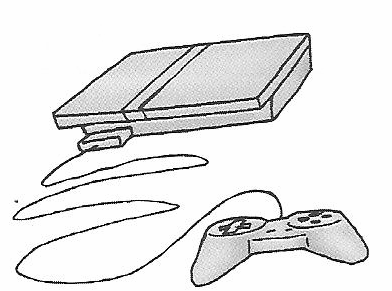 Vídeo gameSkatePipaCarrinho de pilha	Bolas de gude	Patineteprova.pb.historia.1ano.manha.4bim.doc –MR-MF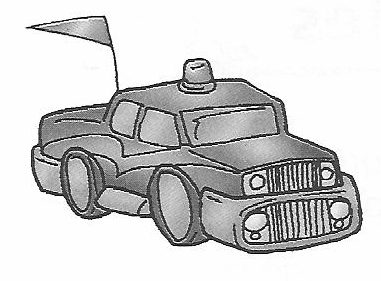 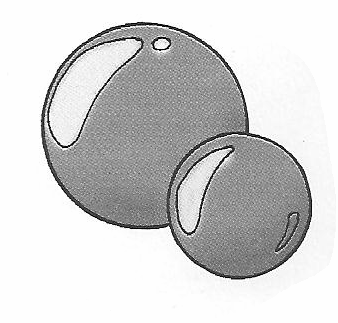 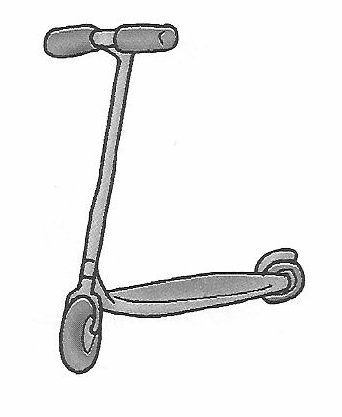 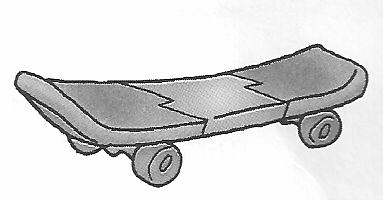 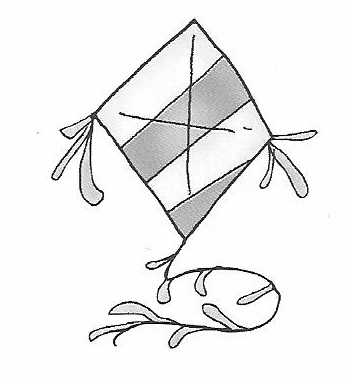 Observe o quadro abaixo. Ele foi  pintado por Cândido Portinari, um artista brasileiro muito talentoso.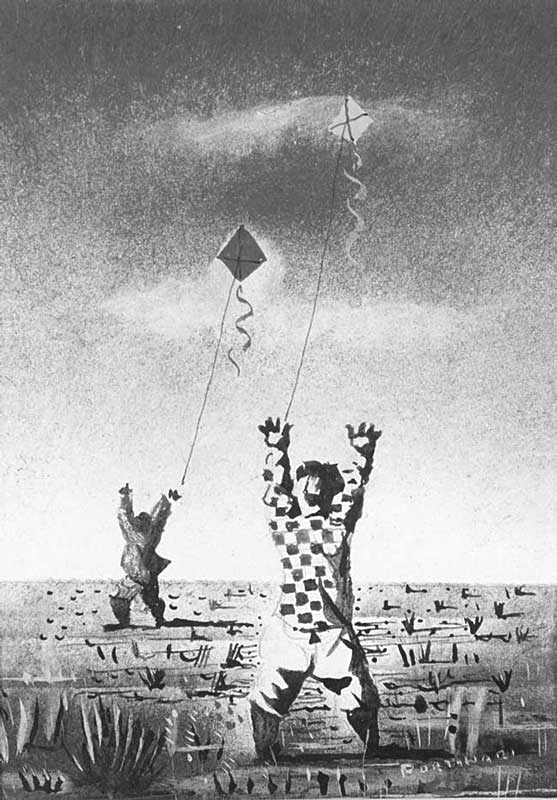 Agora responda:Quantas crianças aparecem no quadro?  	Do que as crianças estão brincando? __	_Essa brincadeira é antiga ou moderna? _	_Brincar é bom demais!Ana e João são muito amigos! Eles realizam diversas brincadeiras durante o dia.Numere cada frase de acordo com as cenas. 1 – Ana e João brincam de pular corda.– Ana e João adoram brincar de bola.– Ana e João brincaram de pique-pega ontem.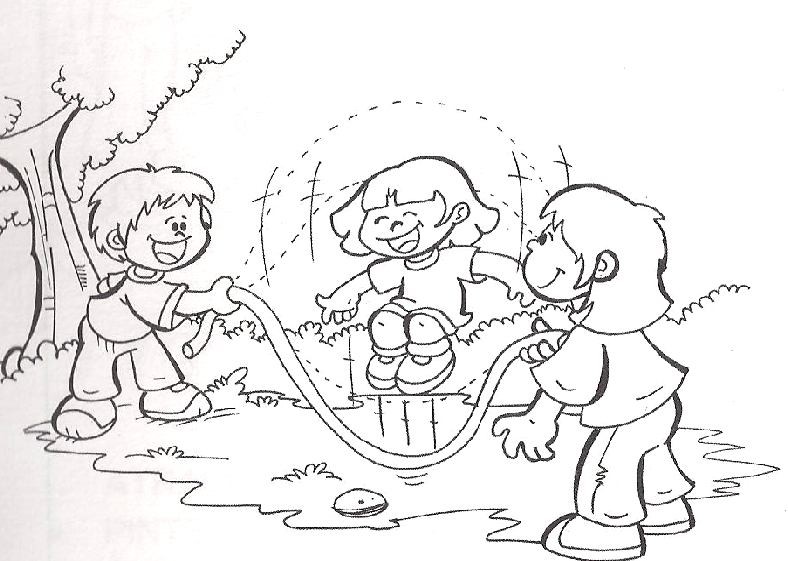 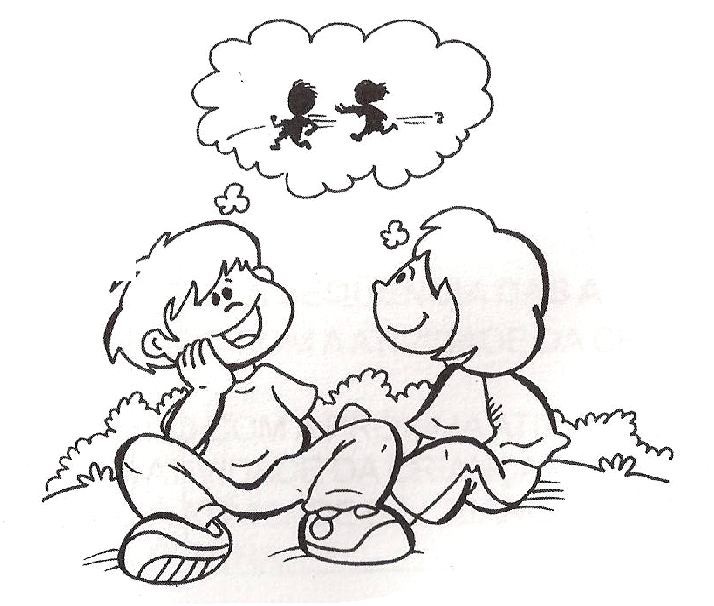 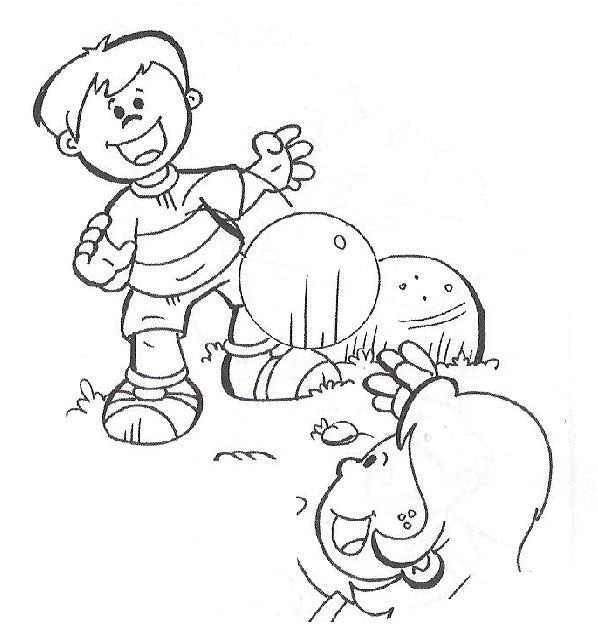 Questão 04:	(10 pontos)Ter amigos é muito bom! Amizades verdadeiras fazem muito bem a todos!Pense bem para responder.O que você mais gosta de fazer quando está com seus amigos? De qual brincadeira vocês brincam mais?Agora desenhe essa brincadeira no espaço abaixo e escreva o nome dela.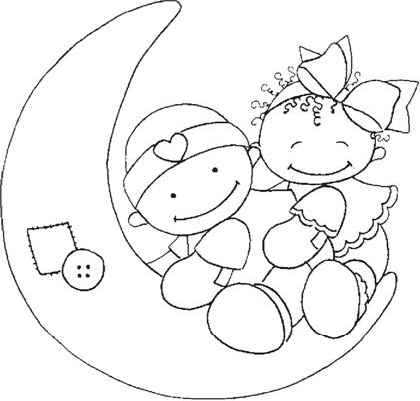 Nossa! Existem muitas brincadeiras legais para nos divertirmos!Observe a cena e faça o que se pede.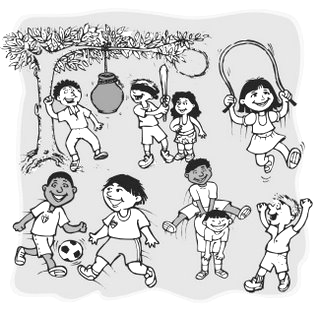 Pinte a criança que está pulando corda.Risque as crianças que estão jogando bola.Circule as crianças que estão brincando de “pula sela”.Algumas brincadeiras são individuais, outras são praticadas em grupo.Observe as figuras abaixo e circule aquelas que representam brincadeiras que precisam de mais de uma pessoa para serem realizadas.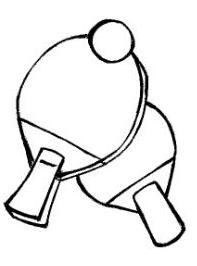 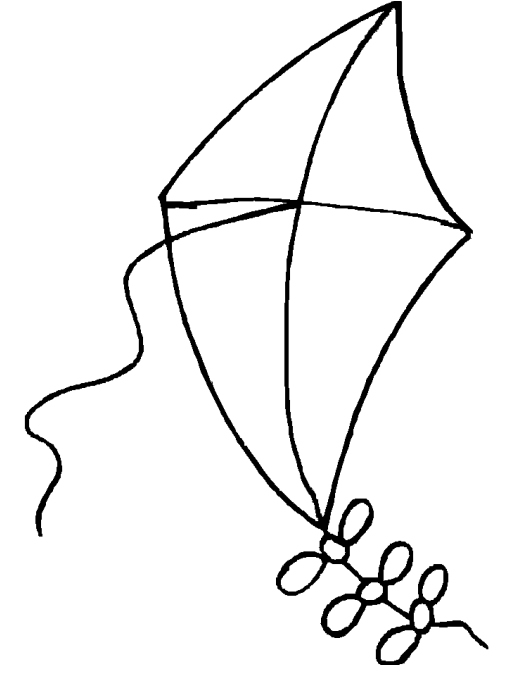 Pipa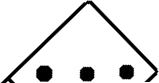 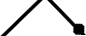 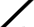 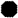 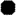 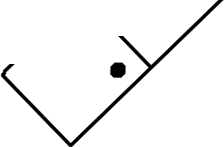 DominóCarrinho	Pingue - Pongue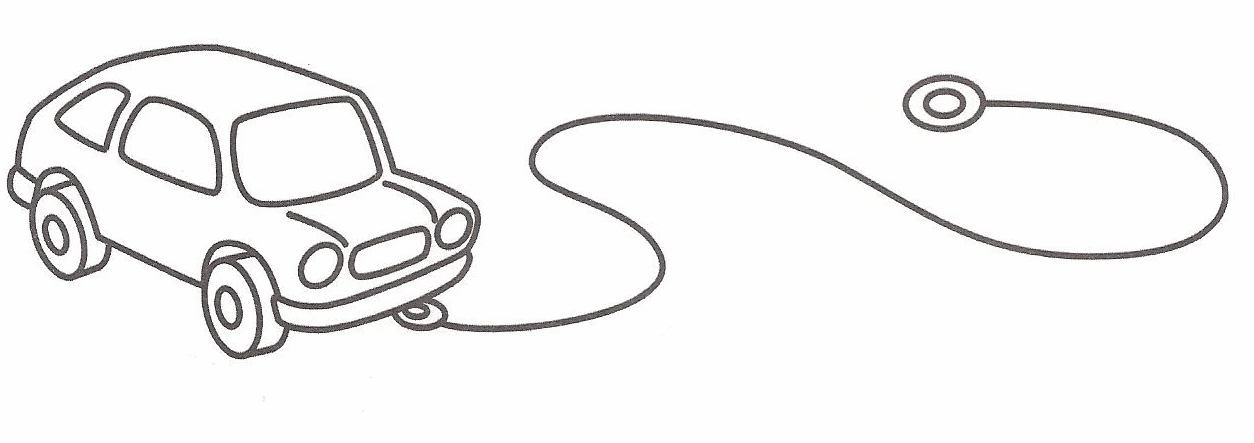 Questão 07:	(9 pontos)As pessoas precisam uma das outras para viver.Por isso, é importante que sejamos sempre solidários com nossos amigos.Das cenas apresentadas, qual delas mostra uma atitude de companheirismo e solidariedade? Pinte-a.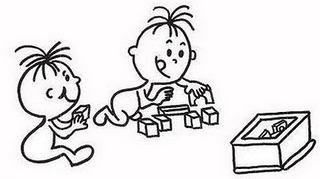 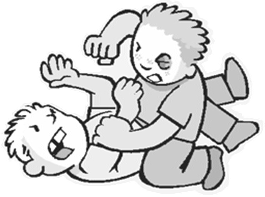 Observe a cena abaixo e depois responda às questões.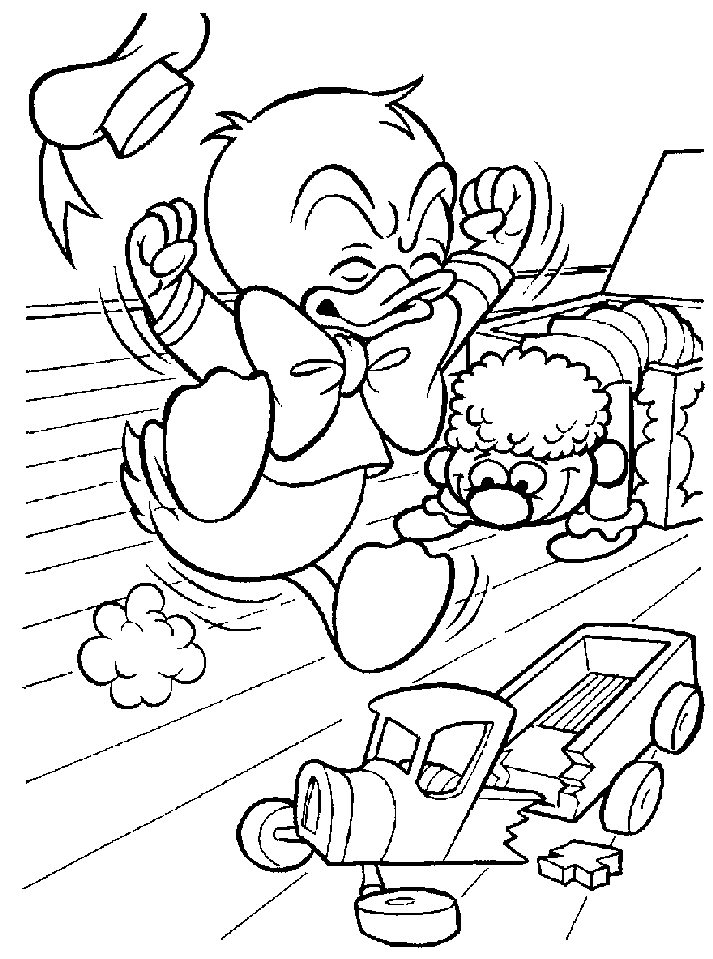 Por que você acha que Zezinho está zangado?(	) Porque está com fome.	(	) Porque seu brinquedo quebrou.Já aconteceu uma situação dessas com você? (	) Sim.	(	) Não.Precisamos ser solidários com nossos amigos. Nessa hora, o que você falaria para Zezinho se fosse amigo dele?(	) Bem feito.	(	) Não fique assim, podemos consertar seu brinquedo.